This matter has come before the Court pursuant to an application under Penal Code Section 1524 et seq, in which affiant requests that notification of this warrant be delayed.  Based upon the reading of the Search Warrant and Affidavit in Support thereof;IT APPEARING that there is reason to believe that the notification of the existence of the warrant to any person will result in endangering the life or physical safety of an individual; flight from prosecution; destruction of or tampering with evidence; intimidation of potential witnesses; or otherwise seriously jeopardize an investigation or unduly delay a trial or otherwise lead to an adverse result;delay notification of the existence of the application or this Order of the Court, or the existence of the investigation, to the listed subscriber or to any other person, for a period of ninety days unless otherwise directed by the Court.SW No.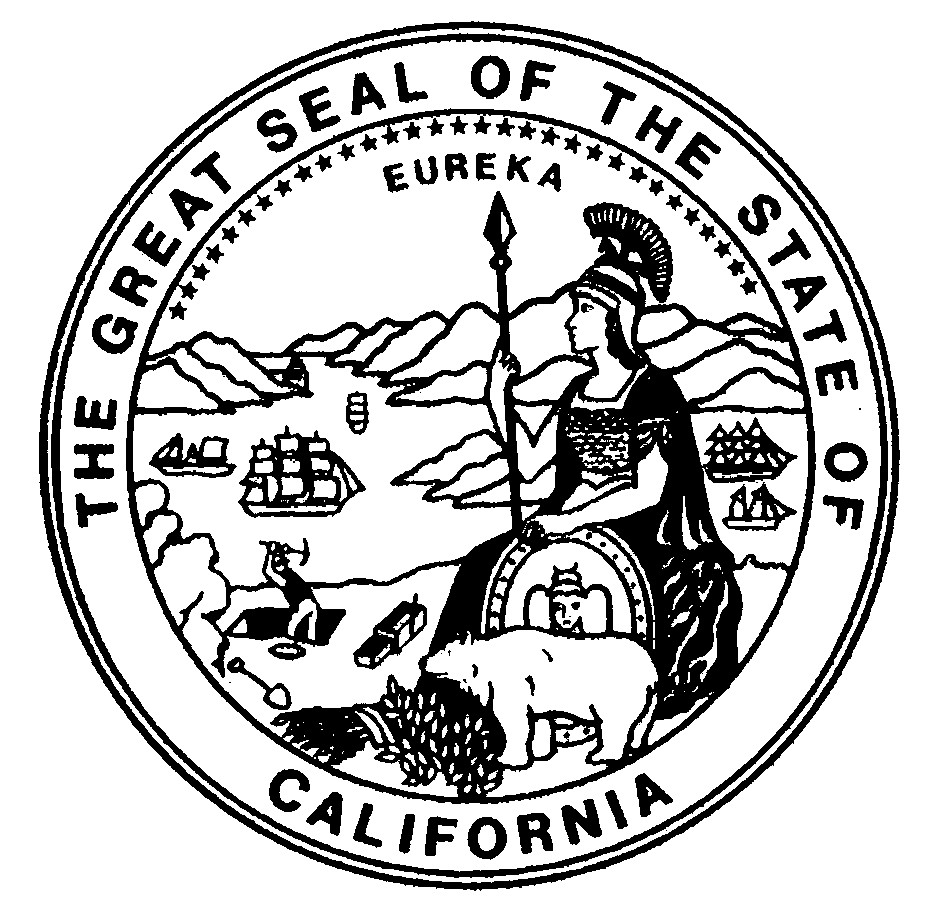 STATE OF CALIFORNIACOUNTY OF SHASTAORDER TO DELAY NOTIFICATIONOF SEARCH WARRANTIN THE MATTER OF A SEARCH OFIT IS ORDERED THAT   shall	IT IS FURTHER ORDERED that the notification by the government otherwise required under Penal Code Section 1546.2(a) be delayed for a period of ninety days.